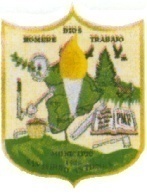 comunicado POR ESTE MEDIO SE ES COMUNICA A TODOS LOS OFERTANTES QUE ESTAN INTERESADOS EN PARTICIPAR EN LA LICITACION PÚBLICA DEL PROYECTO DE ALCANTARILLADO DEL CASCO URBANO DE NUESTRO MUNICIPIO  LO SIGUIENTE:TODOS LOS DOCUMENTOS SERAN ENTREGADOS EN LAS OFICIAS DE LA MUNICIPALIDAD CUYO ENCARGADO ES EL SR. ELMER GONZÁLEZ, FAVOR TRAER USB PARA COPIARLES LOS PLANOS.DEBE DE INCLUIRSE CONEXIÓN DE RED DOMICILIARIA YA QUE NO ESTA INCLUIDA EN LOS PLANOS Y CANTIDADES DE OBRAS. LA FECHA MAXIMA PARA SOLICITAR LOS PLIEGOS DE CONDICIONES Y DEMAS DOCUMENTOS ES EL DIA 11 DE SEPTIEMBRE DE PRESENTE AÑO HASTA LAS 10: 00 AM.LA VISITA DE CAMPO ESTA PROGRAMADA PARA EL DIA 12 DE SEPTIEMBRE A LAS 10:00 AM, PUNTO DE REUNION OFICINA DE MUNICIPALIDAD Y LA INSPECCION SE HARA EN EL CASCO URBANO.LA FECHA MAXIMA PARA ACLARATORIAS ES EL DIA 17 DE SEPTIEMBRE HASTA LAS 10:00 AM. LA FECHA MÁXIMA PARA ENTREGAR OFERTAS ES EL 19 DE SEPTIEMBRE A LAS 12: 00 PM.SE ENMIENDA LA FECHA DE APERTURA DE OFERTAS PARA EL DÍA 26 DE SEPTIEMBRE  A LAS 5:00 PM EN PRESENCIA DE LOS REPRESETANTES DE LA JUNTA DE SEGUIMIETO.  POSTERIORMENTE SE PUBLICARA LA ADJUDICACION DEL PROYECTO Y SE PROCEDERA A LA FIRMA DEL DEBIDO CONTRATO. 